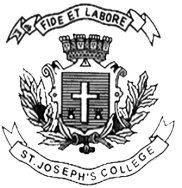 ST. JOSEPH’S COLLEGE (AUTONOMOUS), BENGALURU-27BVOC – II SEMESTERSEMESTER EXAMINATION: APRIL 2017VO 2316: History of Visual ArtsTime- 2 ½ hrs								Max Marks-70This paper contains TWO printed pages and THREE partsWrite short notes on any FIVE of the following in 150 words each.    (5X5 = 25)1. Contemporary definition of art2. Art as ‘Family Resemblance’3. Stone Age sculpture4. Dutch Baroque5. Abstract Expressionism 6. Minimalism 7. Hoysala art. Answer any THREE of the following question in 300 words each.   (3X10 = 30)8. Elucidate the different approaches of understanding art.  9. Explain how Baroque’s style was shaped by the subject matter of their art.10. Define surrealism. Explain the different styles of surrealism.11. Write a detail note on at least two different periods of Indian art. Answer the following question in 450 words. (Compulsory)		 (1X15 = 15)12.  Below is a painting by Leonardo Da Vinci. Explain the key ideas of Renaissance in the painting (please turn over for the image).VO-2316-A-17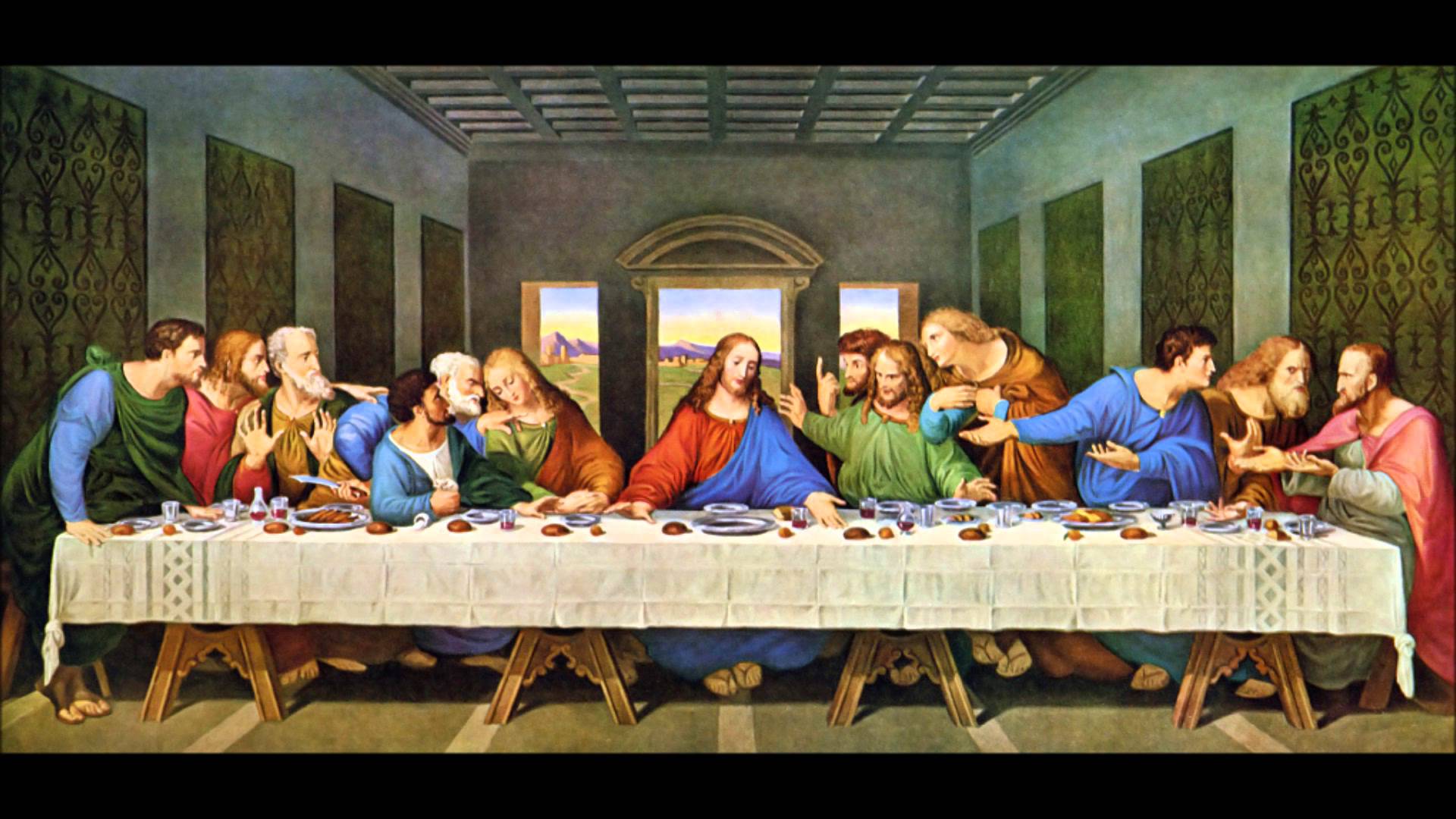 ****